ОБРАЗОВАТЕЛЬНЫЙ КУРС КАФЕДРЫ ДЕТСКОЙ НЕЙРОХИРУРГИИРМАНПО «НЕЙРОХИРУРГИЯ» Дистанционная частьОчная часть курса и симпозиум – г. НовосибирскОрганизаторы: Кафедра детской нейрохирургии РМАНПО МЗ РФ	Сибирская ассоциация нейрохирургов «СибНейро»	НМИЦ нейрохирургии им. акад. Н.Н.Бурденко МЗ РФ	Федеральный Центр нейрохирургии, г. НовосибирскРуководители образовательного курса-симпозиума:профессор Горелышев Сергей Кириллович, Москвад.м.н. Рзаев Джамиль АфетовичПриглашенные лекторы:академик РАН Пронин Игорь Николаевич, Москва профессор Горелышев Сергей Кириллович, Москвапрофессор Савин Иван Анатольевич, Москвапрофессор Яковлев Сергей Борисович, Москвапрофессор Карачунский Александр Исакович, Москва профессор Семенова Жанна Борисовна, МоскваБогословская Елена Аркадьевна, СургутСахаров Александр Владимирович, Москвак.м.н. Летягин Герман Владимирович, НовосибирскКим С.А., НовосибирскДанилин В.Е., НовосибирскОвсянников К. С., Новосибирск16 Февраля 202317 февраля 202330 января - понедельник30 января - понедельник30 января - понедельникОбщие вопросы детской нейрохирургииОбщие вопросы детской нейрохирургииОбщие вопросы детской нейрохирургии14.00 - 14.10Вступительное слово, знакомствопроф. С.К.Горелышев14.10 - 15.00Краниометрические точки и основные функциональные зоны  коры.к.м.н.Горяйнов 15.00 - 15.30Особенности строения детского черепа к.м.н.Л.А.Сатанин15.30 - 16.00Неврологическая диагностика в нейрохирургической клиникек.м.н.Е.Ю.Соколова16.00 - 16.30Вопросы31 января - вторник31 января - вторник31 января - вторникГидроцефалия и кистыГидроцефалия и кистыГидроцефалия и кисты14.00 – 14.30Неврологическая диагностика гидроцефалии у детейк.м.н.Е.А.Хухлаева14.30 - 15.00Современная теория ликвородинамикиГорелышев С.К.15.00 - 15.30Лечение шунт-инфекцийпроф., д.м.н.С.К.Горелышев15.30 - 16.00Мультилокулярная гидроцефалияпроф., д.м.н.С.К.Горелышев16.00 - 16.30Лечение арахноидальных кист у детейк.м.н. А.Е.Коршунов1 февраля - среда1 февраля - среда1 февраля - средаВрожденные аномалии развития у детейВрожденные аномалии развития у детейВрожденные аномалии развития у детей14.00 – 14.30Spina bifidaК.м.н.А.Адаев14.30 - 15.00Диастематомиелияк.м.н.Ш.У.Кадыров15.00 – 15.30Аномалия Киарипроф.Горелышев С.К.15.30 – 16.00Острые нарушения мозгового кровообращения у детейпроф.Ж.Б.Семенова15.30 - 16.00Геморрагичекая болезнь новорожденныхпроф.А.Л.Заплатников2 февраля - четверг2 февраля - четверг2 февраля - четвергЭпилепсия, ДЦП, интенсивная терапияЭпилепсия, ДЦП, интенсивная терапияЭпилепсия, ДЦП, интенсивная терапия14.00 - 14.30Эпилепсия. Показания к хирургии, виды хирургического лечения.  проф., д.м.н.А.Г.Меликян14.30 – 15.00Хирургическое лечение спастических синдромов у детей. Критерии отбора.к.м.н. А.В.Декопов15.00 – 15.30Интенсивная терапия у больных с тяжелой ЧМТпроф., д.м.н. Савин И.А.15.30 – 16.00Интенсивная терапия больных с опухолями ЦНСпроф., д.м.н.И.А.Савин3 марта - пятница3 марта - пятница3 марта - пятница14.00 - 16.00Общие принципы реконструктивной хирургии. Несиндромальные краниосиностозы к.м.н.Л.А.Сатанин15.00 - 15.30Синдромальные  краниосиностозык.м.н.Л.А.Сатанин15.30 – 16.00Вопросы08.00–09.00 Регистрация участников09.00–09.10 Вступительное словоГорелышев С.К.	Рзаев Джамиль АфетовичГидроцефалия и кистыГидроцефалия и кистыГидроцефалия и кисты09.10–09.30МРТ диагностика гидроцефалиии внутричерепных кист у детейакад. РАН Пронин ИгорьНиколаевич, Москва09.30–09.50Современные концепции ликвородинамикипроф. Горелышев СергейКириллович, Москва09.50–10.10Международный опыт в лечении внутрижелудочковых кровоизлияний у недоношенных детейБогословская Елена Аркадьевна, Сургут10.10 – 10.20Возможности эндоскопии в лечении гидроцефалии у детей»Летягин Герман Владимирович, Новосибирск10.20 – 10.40Круглый стол по обсуждению лечения гидроцефалииВсе лекторы10.40 – 11.00Кофе-брейкКофе-брейкОпухоли ЦНС у детейОпухоли ЦНС у детейОпухоли ЦНС у детей11.00 – 11.20Нейровизуализация в диагностике опухолей ЦНС у детейакад. РАН Пронин ИгорьНиколаевич, Москва11.20 – 11.40Хирургическое лечение опухолей з. ч. я. у детейпроф. Горелышев СергейКириллович, Москва11.40 – 12.00Комбинированное лечение опухолей головного мозга у детейПроф. Карачунский Александр Исакович12.00 – 12.20Опухоли, ассоциированные с эпилепсией у детей» Ким С. А., Новосибирск12.20 – 13.00Круглый стол по обсуждению лечения Опухолей ЦНС у детейВсе лектора13.00 – 14.00ОбедОбедВрожденные аномалии развития черепа и позвоночника у детейВрожденные аномалии развития черепа и позвоночника у детейВрожденные аномалии развития черепа и позвоночника у детей14.00 – 14.20Эмбриогенетическая теория спинальных дизрафизмовFederico Di Rocco, Italy14.20 – 14.40Черепно-мозговые грыжи у детейСахаров Александр Владимирович, Москва14.40 – 15.00Спинальные дизрафизмыДанилин В. Е.15.00 – 15.20Круглый столВсе лектора15.20 – 15.40Методах хирургического лечения спастического синдрома у детей с ДЦПДанилин В. Е., Новосибирск15.40 – 16.00Кофе-брейкКофе-брейк16.00 – 17.30Совещание Главных детских нейрохирургов Сибирского и Уральского Федеральных Округов. Проблема лечения ДЦП у детей.Приглашаются главные детские неврологи и реабилитологи.Главные детские нейрохирурги, неврологи и реабилитологи СибФО и УрФО10.00 – 10.20Кофе-брейкКофе-брейк10.20 – 10.40Аномалия Киарипроф. Горелышев СергейКириллович, Москва10.40 – 11.00Аневризмы вены Галенапроф. Яковлев Сергей Борисович, Москва11.00 – 11.20Артериальные аневризмы и АВМ у детей. Клиника, диагностика и тактика леченияпри кровоизлияниях.проф. Яковлев Сергей Борисович,Москва11.20 – 11.40Хирургическое лечении болезни Моя-Моя у детейОвсянников К. С., Новосибирск11.40 – 12.00Круглый стол по лечению врожденных аномалийВсе лектора12.00 – 13.00 ОбедОбед«Неотложная нейрохирургия»13.00 – 15.00  On-line  (Время Новосибирска)«Неотложная нейрохирургия»13.00 – 15.00  On-line  (Время Новосибирска)«Неотложная нейрохирургия»13.00 – 15.00  On-line  (Время Новосибирска)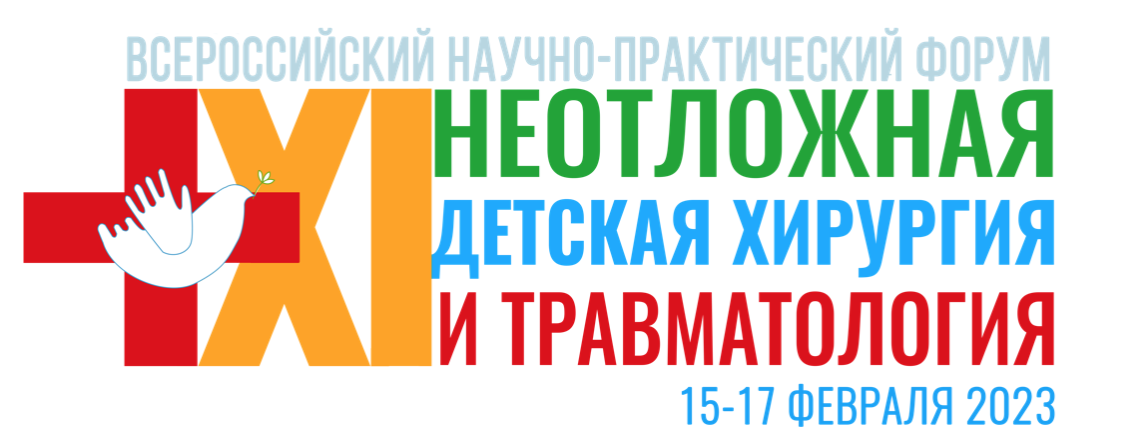 15.00Закрытие курса и конференции